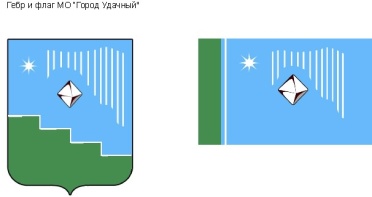 Российская Федерация (Россия)Республика Саха (Якутия)Муниципальное образование «Город Удачный»Городской Совет депутатовIV созывПРЕЗИДИУМРЕШЕНИЕ  19 декабря 2019 года                                                                   		          №13-1О поощрении благодарственным письмом городского Совета депутатов МО «Город Удачный»В соответствии с Положением о наградах и поощрениях муниципального образования «Город Удачный» Мирнинского района Республики Саха (Якутия), на основании решения городской комиссии по наградам и поощрениям Президиум городского Совета депутатов решил:За многолетний добросовестный и ответственный труд, достижение высоких результатов в профессиональной деятельности и в связи с празднованием Дня энергетика поощрить благодарственным письмом городского Совета депутатов МО «Город Удачный»:Абакумова Петра Васильевича, начальника участка энергоснабжения подземного рудника «Удачный» имени Ф.Б. Андреева Удачнинского горно-обогатительного комбината акционерной компании «АЛРОСА» (публичное акционерное общество); Кажанова Николая Петровича, инженера по наладке и испытаниям  участка ремонта и наладки подземного электрооборудования Удачнинского монтажно-наладочного управления специализированного треста «Алмазавтоматика» акционерной компании «АЛРОСА» (публичное акционерное общество);Лесового Павла Юрьевича, электромонтера по ремонту и обслуживанию электрооборудования цеха хвостового хозяйства Удачнинского горно-обогатительного комбината акционерной компании  «АЛРОСА» (публичное акционерное общество);Федорова Алексея Александровича, энергетика карьера «Зарница» Удачнинского горно-обогатительного комбината акционерной компании «АЛРОСА» (публичное акционерное общество).Опубликовать настоящее решение в средствах массовой информации.Настоящее решение вступает в силу со дня его принятия.Контроль исполнения настоящего решения возложить на и.о. председателя городского Совета депутатов В.Н. Карпенко.И.о. председателягородского Совета депутатов 			                              В.Н. Карпенко